В соответствии с постановлением Правительства Российской Федерации от 31 мая 2011 года №436 «О порядке предоставления в 2011-2013 годах субсидий из федерального бюджета бюджетам субъектов Российской Федерации на модернизацию региональных систем общего образования», постановлением Правительства Нижегородской области от 15 февраля 2013 года № 90 «Об утверждении Комплекса мер по модернизации системы общего образования Нижегородской области в 2013 году и на период до 2020 года» и в целях модернизации системы общего образования на территории Пильнинского муниципального района администрация района  постановляет:1.  Утвердить прилагаемый Комплекс мер по модернизации системы общего образования  Пильнинского муниципального района Нижегородской области в 2013 году и на период до 2020 года (далее- Комплекс мер). 2.   Утвердить прилагаемые приложения №1, №2, №3, №4 к Комплексу мер.3.  Формирование Комплекса мер  по общеобразовательным учреждениям района произвести Управлению образования, молодежной политики и спорта администрации  района.4. Настоящее постановление опубликовать в районной газете и разместить на официальном сайте администрации  района www.admpilna.ru.Контроль за исполнением настоящего Постановления возложить на заместителя главы администрации района по экономическому развитию и социальной политике С.А.Бочканова.   Глава администрации района                                               В.И. Козлов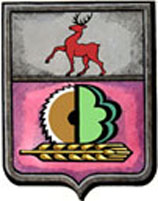 АДМИНИСТРАЦИЯ ПИЛЬНИНСКОГО МУНИЦИПАЛЬНОГО РАЙОНА НИЖЕГОРОДСКОЙ ОБЛАСТИП О С Т А Н О В Л Е Н И ЕАДМИНИСТРАЦИЯ ПИЛЬНИНСКОГО МУНИЦИПАЛЬНОГО РАЙОНА НИЖЕГОРОДСКОЙ ОБЛАСТИП О С Т А Н О В Л Е Н И ЕАДМИНИСТРАЦИЯ ПИЛЬНИНСКОГО МУНИЦИПАЛЬНОГО РАЙОНА НИЖЕГОРОДСКОЙ ОБЛАСТИП О С Т А Н О В Л Е Н И ЕАДМИНИСТРАЦИЯ ПИЛЬНИНСКОГО МУНИЦИПАЛЬНОГО РАЙОНА НИЖЕГОРОДСКОЙ ОБЛАСТИП О С Т А Н О В Л Е Н И ЕОт   «19» апреля 2013 годаОт   «19» апреля 2013 года№ 310      № 310      Об утверждении Комплекса мер по модернизации системы общего образования Пильнинского муниципального района Нижегородской области в 2013 году и на период до 2020 года.Об утверждении Комплекса мер по модернизации системы общего образования Пильнинского муниципального района Нижегородской области в 2013 году и на период до 2020 года.